     4-H Club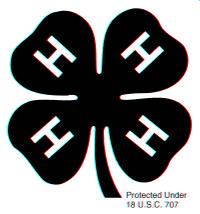 Deposit SlipSee attached copies of check(s) and deposit slip(s).Verified by: _____________________________________    Date: _______________________Deposit Slip.docDate:Deposit #:Number of checks:Total $ from checks:Total $ from cash:Total Deposit:FromForAmountCashCheck NumberReceipt NumberTOTAL DEPOSITTOTAL DEPOSIT$   0.00Pageof